ERASMUS GRANTSWe invite students to submit their applications for Erasmus grants for the summer semester of 2022/23. OPTION 1: John von Neumann University, Kecskemét, Hungary WHO: 2 students of mechanical engineering or mechatronics – must have 4 completed semestersOPTION 2: University PIM, in Banja Luka, Bosnia and Herzegovina.WHO: 1 student of engineering management, or informatics – must have 4 completed semestersWHY: you can spend an Erasmus semester at a university abroad, take all necessary classes there, pass the exams and then have those exams recognized at Subotica Tech, through an automatic exam recognition system. LANGUAGE: English or Hungarian (mobility in Hungary) or Serbian (mobility in Bosnia and Herzegovina).WHEN: Application deadline: October 17, 2022Necessary documentation in English: Application formCV (Curriculum Vitae)MotivationLetter Letter of ReferenceConsent form for personal data usagehttps://www.vts.su.ac.rs/mobility-application Submit your application to slivia@vts.su.ac.rs or mobility@vts.su.ac.rsFurther information: International Office, Livia Szedmina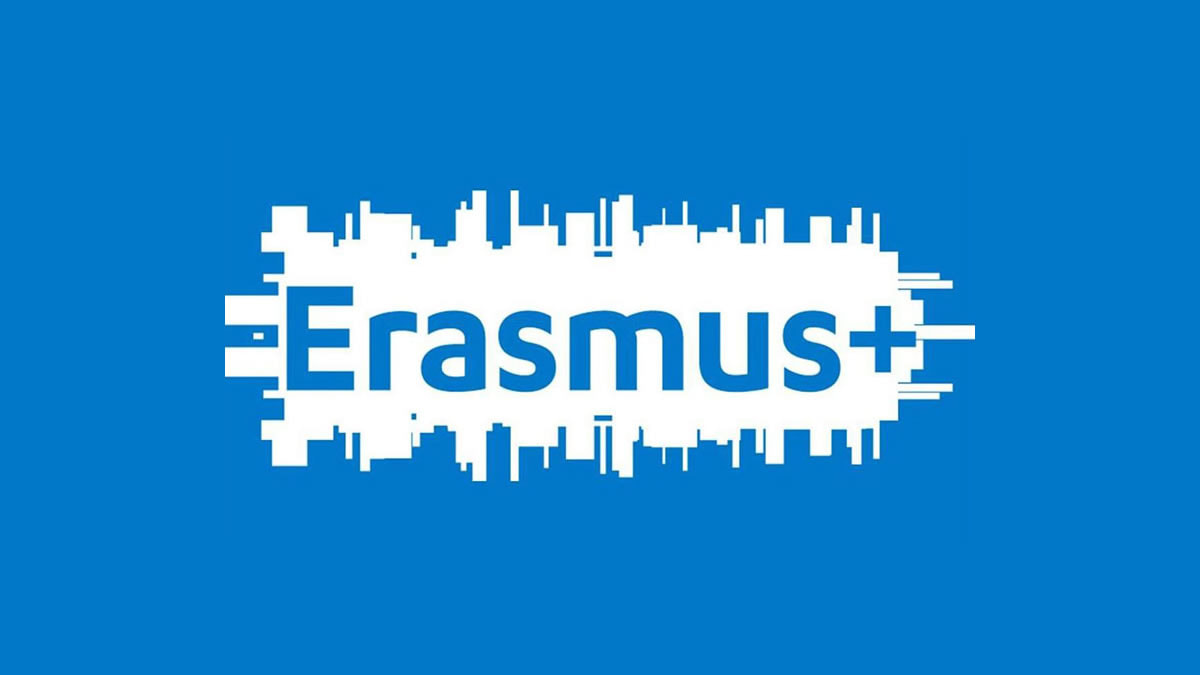 Here’s your chance for a mobility!